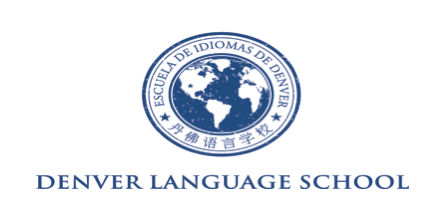 Board of Directors Meeting Schedule2015-2016The Board of Directors meets on the third Tuesday of each month from 6:00 – 8:00PM at the DLS East Campus at 451 Newport Street, Denver, CO 80220. Should the third Tuesday fall on the 15th of the month, the meeting will be moved to the 4th Tuesday of that month.July 22ndAugust 29thSeptember 22ndOctober 20thNovember 17thDecember 17th  (Thursday)January 19thFebruary 16thMarch 22ndApril 19thMay 17thJune 21st